ҠАРАР     	                                                                    РЕШЕНИЕ№20 от 19.09.2019						О внесении    изменений и дополнений в решение 						Совета    сельского    поселения  Кандринский 							сельсовет муниципального района Туймазинский 						район Республики Башкортостан от 21.11.2017 						года № 170 "Об установлении земельного налога 						на территории сельского поселения Кандринский 						сельсовет муниципального района Туймазинский 						район Республики Башкортостан"В соответствии с Федеральным законом от 06.10.2003 года № 131-ФЗ "Об общих принципах организации местного самоуправления в Российской Федерации", налоговым кодексом Российской федерации, руководствуясь пунктом 2 части 1 статьи 4 Устава сельского    поселения  Кандринский сельсовет муниципального района Туймазинский 	район Республики Башкортостан, Совет сельского    поселения  Кандринский сельсовет муниципального района Туймазинский 	район Республики Башкортостан РЕШИЛ:1.Внести следующие изменения в решение Совета    сельского    поселения  Кандринский сельсовет муниципального района Туймазинский 	район Республики Башкортостан от 21.11.2017 	года № 170 "Об установлении земельного налога на территории сельского поселения Кандринский 	сельсовет муниципального района Туймазинский район Республики Башкортостан":1)пункт 2 изложить в следующей редакции:"2.Уставновитьналоговые ставки в следующих размерах:2.1. 0,3 процента в отношении земельных участков:отнесенных к землям сельскохозяйственного назначения или к землям в составе зон сельскохозяйственного использования в населенных пунктах и используемых для сельскохозяйственного производства;занятых жилищным фондом и объектами инженерной инфраструктуры жилищно-коммунального комплекса (за исключением доли в праве на земельный участок, приходящейся на объект, не относящийся к жилищному фонду и к объектам инженерной инфраструктуры жилищно-коммунального комплекса) или приобретенных (предоставленных) для жилищного строительства;не используемых в предпринимательской деятельности, приобретенных (предоставленных) для ведения личного подсобного хозяйства, садоводства или огородничества, а также  земельных участков общего назначения, предусмотренных Федеральным законом от 29.07.2017 года № 217-ФЗ "О ведении гражданами садоводства и огородничества для собственных нужд и о внесении изменений  в отдельные законодательные акты Российской Федерации";ограниченных   в обороте в соответствии с  законодательством Российской Федерации, предоставленных для обеспечения обороны, безопасности таможенных  нужд;2.2. 0,4 процента в отношении земельных участков, занятых организациями социального обслуживания, здравоохранения, образования и просвещения, культурного развития, спорта;2.3. 1,5 процента в отношении прочих земельных участков";2)пункт 3 изложить в следующей редакции:"3.Уставновить, что полностью освобождаются от уплаты земельного налога следующие категории налогоплательщиков:1)Герои Советского Союза, Герои Российской Федерации, полные кавалеры ордена Славы;2)Ветераны Великой Отечественной войны;3)ветераны боевых действий;4)инвалиды;5)ветераны труда  при достижении мужчинами возраста 60 лет, женщинами- 55 лет либо ранее достижения этого возраста при установлении (назначении) им досрочной страховой пенсии по старости в соответствии с Федеральным законом от 28.12.2013 года № 400-ФЗ "О страховых пенсиях" независимо от прекращения ими трудовой деятельности;6)ветераны военной службы при достижении мужчинами возраста 60 лет, женщинами 55 лет, либо ранее достижения этого возраста при установлении  (назначении) им досрочной  страховой пенсии по старости в соответствии с Федеральным законом  от 28.12.2013 года № 400-ФЗ "О страховых пенсиях" независимо от прекращения ими трудовой деятельности;7)физические лица, имеющие право на получение социальной поддержки в соответствии с Федеральным законом от 26.11.1998 года № 175-ФЗ "О социальной защите граждан Российской Федерации, подвергшихся воздействию радиации вследствие аварии в 1957 году на производственном объединении "Маяк" и сбросов радиоактивных отходов в реку Теча";8) граждане Российской Федерации, подвергшиеся радиационному воздействию вследствие ядерных испытаний ан Семипалатинском полигоне;9)граждане Российской Федерации, подвергшиеся воздействию радиации вследствие катастрофы на Чернобыльской АЭС;10)физические лица, принимавшие в составе подразделений особого риска  непосредственное участие в испытаниях ядерного и термоядерного оружия, ликвидации аварий ядерных установок на средствах вооружений и военных объектах;11)физические лица, получившие  или перенесшие лучевую болезнь или ставших инвалидами в результате испытаний, учений и иных работ, связанных с любыми видами ядерных установок, включая ядерное оружие и космическую технику;12)физические лица, относящиеся к категории "многодетные семьи" в соответствии  с Законом Республики Башкортостан от  24.07.2000 года № 87-з "О государственной поддержке многодетных семей в Республике Башкортостан".Налоговые льготы, установленные  настоящим пунктом, не распространяются на земельные участки (часть, доли земельных участков), сдаваемых в аренду".2.Подпункт 1 пункта 1 настоящего решения вступает в силу с 1 января 2020 года, но не ранее чем по истечении одного месяца со дня его образования.3.Подпункт 2 пункта 1 настоящего решения вступает в силу с 1 января 2019 года.4.Настоящее решение обнародовать в здании Администрации сельского поселения Кандринский сельсовет муниципального района Туймазинский район Республики Башкортостан и разместить на сайте Администрации сельского поселения Кандринский сельсовет муниципального района Туймазинский район Республики Башкортостан.5.Контроль за исполнением настоящего решения возложить на постоянную комиссию Совета на бюджету, налогам, вопросам муниципальной собственности и развития предпринимательства.Глава сельского поселенияКандринский сельсоветмуниципального районаТуймазинский районРеспублики Башкортостан                              Р.Р.РафиковБашҠортостан Республикаһының Туймазы  районы муниципаль районының  Ҡандра ауыл советыауыл биләмәһе Советы452765, Ҡандра ауылы,  Ленин урамы, 16Тел. 8(34782) 4-74-52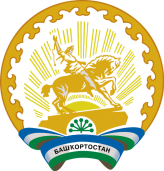 Совет сельского поселения Кандринский сельсоветмуниципального районаТуймазинский районРеспублики Башкортостан452765, село Кандры, ул.Ленина, 16Тел. 8(34782) 4-74-52